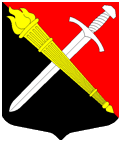 АДМИНИСТРАЦИЯМуниципальное образование Тельмановское сельское поселение Тосненского района Ленинградской областиР А С П О Р Я Ж Е Н И Е«06» февраля  2020 г.                                                           	            	 №3/2В соответствии с федеральными  законами  Российской Федерации от 31.05.1996 № 61-ФЗ «Об обороне», 26.02.1997 № 31-ФЗ «О мобилизационной подготовке и мобилизации в РФ», от 28.03.1998 № 53-ФЗ «О воинской обязанности и военной службе», от 06.10.2003 № 131-ФЗ «Об общих  принципах организации местного самоуправления в Российской Федерации»,  Постановлением Правительства Российской Федерации от 27.11.2006 № 719 «Об утверждении Положения о воинском учете», администрация муниципального образования Тельмановское сельское поселение Тосненского муниципального района Ленинградской области.ПОСТАНОВЛЯЕТ:1. Назначить ответственным за вручение повесток по вопросам воинского учета на территории Тельмановское сельское поселение Тосненского района Ленинградской области – ведущего специалиста военно-учетного стола Тищенко Анну Евгеньевну.2. Настоящее постановление вступает в силу со дня его подписания.3. Контроль за исполнением настоящего распоряжения возложить на заместителя главы администрации О.А. Крюкову.Глава администрации         			                                С.А. ПриходькоО назначении ответственного лица за вручение повесток по вопросам воинского учета на территории Тельмановское сельское поселение Тосненского района Ленинградской области